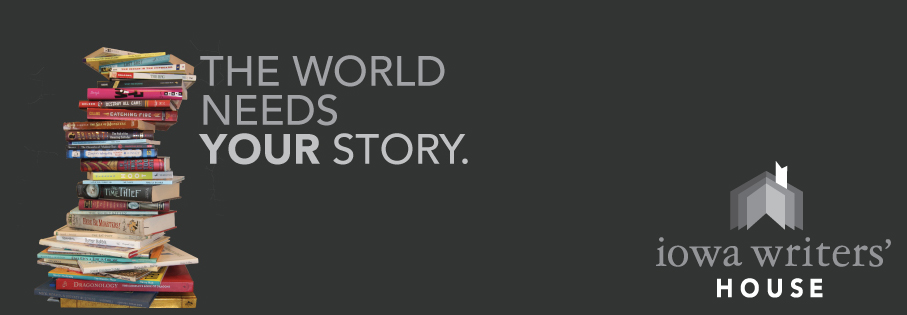 Editing Services QuestionnaireName:Email:Phone: Manuscript DescriptionHow many words is your current manuscript?How would you categorize your work? Is it fiction (novel, short story), nonfiction (memoir, essay, article, academic thesis), or poetry? Does it fall into a genre (science fiction, mystery, romance, etc.)? Editing GoalsWhat level of service are you hoping from an editor?___Weekly meetings for in-progress accountability (this is for in-progress projects)___Single manuscript critique (full read-through with memo + notes)___Line copyediting to improve the writing itself___Professional proofreading (grammar and spelling only)What is the final outcome you are interested in for your work?___This is a personal piece that I'd like to publish for my family and friends.___I am looking to self-publish this work.___I will be seeking professional publication through a traditional publisher. Additional comments:Publication GoalsWhat is the final outcome you are interested in for your work?___This is a personal piece that I'd like to publish for my family and friends.___I am looking to self-publish this work.___I will be seeking professional publication through a traditional publisher.
If you are looking to self-publish, are you interested in working with someone who can lay out your book for you and/or help you list the book for publication on sites such as Amazon?___Yes___NoIf you are looking to traditionally publish, are you interested in any of these other services?___Query letter assistance (for submitting work to agents)___Cover letter assistance (for submitting short stories, poems, or essays to journals)___Book proposal assistance (for submitting book-length nonfiction to agents; includes query letter, synopsis, marketing plan, chapter outline, sample chapters, etc.)
___Submission materials assistance (for submitting book-length fiction to agents; includes query letter, novel synopsis, and sample chapters)Additional comments:Sample TextAlong with this questionnaire, please attach a sample of your work in your email to welcome@iowawritershouse.org (no more than 10 pages).